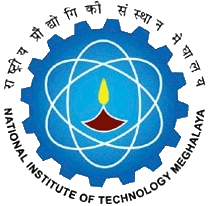 CERTIFICATE	We hereby certify that the work which is being presented in the B.Tech Project Report entitled “Optimal placement of PMUs in deregulated power system”, in partial fulfillment of the requirements for the award of the Bachelor of Technology in Electrical and Electronics Engineering and submitted to the Department of Electrical Engineering of National Institute of Technology Meghalaya is an authentic record of our own work carried out during a period from August 2019 to June 2020 under the supervision of  Dr. Shaik Affijulla, Assistant Professor, NIT Meghalaya.The matter presented in this Project Report has not been submitted by me/us for the award of any other degree elsewhere.Sonika Maskut (B13EE008)		Riwanhun Samati (B13EE015)		Riwanhun Samati (B13EE015)		Date:					Date:					Date:This is to certify that the above statement made by the student(s) is correct to the best of my knowledge.	Dr. Supriyo Das	`					Here Write Name of the SupervisorHead of the Department				Here Write DesignationDepartment of Electrical Engineering		Department of Electrical EngineeringNIT Meghalaya						NIT MeghalayaDate:							Date:ACKNOWLEDGEMENTWe would like to express our deep gratitude and sincere thanks to our project supervisor           Dr. Shaik Affijulla, Assistant Professor, Department of Electrical Engineering, National Institute of Technology Meghalaya for his guidance, continuous encouragement and active support during the progress of our project. Without his support and encouragement, this project would have been trivial.We also extend our heartiest thanks to Head of the Department, Dr. Supriyo Das, Assistant Professor, project coordinators Dr. Piyush Pratap Singh and Dr. Shaik Affijulla, Assistant Professor, Department of Electrical Engineering, for their help, encouragement, cooperation and guidance.On a more personal note, we would like to express a heartiest thanks to all other teachers of Department of Electrical Engineering, our parents, all our seniors and friends, who directly or indirectly contributed in completion of our project. Sonika Maskut (B13EE008)Riwanhun Samati (B13EE015)Riwanhun Samati (B13EE015)ABSTRACTPhasor Measurement Unit (PMU) is an essential measuring device for the monitoring, controlling and protecting of power system, providing extremely accurate synchronized phasor measurements. Due to the high cost of having a PMU at each bus in the power system, an Optimal PMU Placement (OPP) problem has become a vital and critical task for power system operations in on-line applications of Energy Management System. In this study, the OPP problem is solved by using genetic algorithm and a binary integer linear programming method. The proposed approach is applied and validated on various IEEE test power systems. The objective of the current work is to determine the strategic locations for PMUs so that the power system is made completely observable with minimum number of Phasor Measurement Units (PMU’s).In this report, we have shown the implementation and work on the following algorithms for obtaining the optimal placement of PMUs:Binary Integer Linear Programming (BILP)Particle Swarm Optimization (PSO) Genetic Algorithm (GA)Binary Gravitational Search Algorithm (BGSA)Apart from their implementation, comparisons was also done for different IEEE bus systems.List of figuresFigure 3.1:SLD for IEEE 14 bus systemFigure 3.2:SLD for IEEE 30 bus systemFigure 3.3:SLD for IEEE 57 bus systemFigure 4.1: Flowchart of Genetic AlgorithmFigure 4.2: Optimal no. of PMUs for IEEE 9 bus system using GAFigure 4.3: Optimal no. of PMUs for IEEE 14 bus system using GAFigure 4.4: Optimal no. of PMUs for IEEE 30 bus system using GAFigure 4.5: Optimal no. of PMUs for IEEE 57 bus system using GAFigure 6.1: Flowchart of BGSAFigure 6.2: Optimal no. of PMUs for IEEE 9 bus system using BGSAFigure 6.3: Optimal no. of PMUs for IEEE 14 bus system using BGSAFigure 6.4: Optimal no. of PMUs for IEEE 30 bus system using BGSAFigure 6.5: Optimal no. of PMUs for IEEE 57 bus system using BGSAList of TablesTable 3.1: OPP formulation output using BILPTable 4.1: OPP formulation output using GA ( using ga solver)Table 4.2: OPP formulation output using GA ( without using ga solver)Table 5.1: OPP formulation output using PSOTable 6.1: OPP formulation output using BGSANOMENCLATUREA 			Binary Connectivity MatrixX 			Binary decision variable vectorF(x)     			Observability constraint vector functionb			Unit vectorABBREVIATIONSPMU			Phasor Measurement UnitILP			Integer Linear Programming		BILP			Binary Integer Linear ProgrammingMILP			Mixed Integer Linear ProgrammingGA			Genetic AlgorithmPSO			Particle Swarm OptimizationBGSA			Binary Gravitational Search AlgorithmSORI			System Observability Redundancy Index